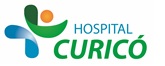 INFORMACIÓN PARA PACIENTES: 
“RETINOPATIA DIABÉTICA”El presente documento permite entregar información al paciente respecto a la cirugía específica  a realizar,  por lo que NO CONSTITUYE  EL CONSENTIMIENTO INFORMADO.El  CONSENTIMIENTO INFORMADO, debe ser  llenado en el formulario en  la página web: www.hospitalcurico.cl,  en el enlace: https://intranet.hospitalcurico.cl/projects/consentimientoObjetivos del procedimiento:Su objetivo principal es para evitar la ceguera, producto de la mala circulación de retina.  Descripción del procedimiento:Este tratamiento se  efectúa con panfotocoagulación que se aplica en el daño existente en la retina producido por la retinopatía diabética que presenta (mal control de su diabetes). Se aplica a largo plazo de tres a cuatro sesiones  de tratamiento.Riesgos del procedimiento:Los riesgos del tratamiento son que usted notara que los colores se verán más atenuados y que al atardecer  o amanecer la visión será aminorada.Es posible que un poco tiempo después de iniciado el tratamiento de fotocoagulación, se produzca  una disminución de la visión que será de carácter   pasajero   se recuperará en algunos días.Puede ocurrir que la visión se deteriora producto de la evolución de su patología basal (diabetes)Alternativas al procedimiento propuesto:No existen alternativas de tratamiento.Consecuencias de no aceptar el procedimiento:Ceguera a lo largo del tiempo.Mecanismo para solicitar más información:Médico tratante, Jefe de Servicio.Revocabilidad Se me señala, que hacer si cambio de idea tanto en aceptar o rechazar el procedimiento, cirugía o terapia propuesta.